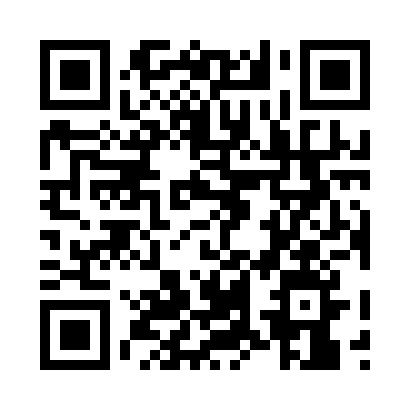 Prayer times for Elerweert, BelgiumWed 1 May 2024 - Fri 31 May 2024High Latitude Method: Angle Based RulePrayer Calculation Method: Muslim World LeagueAsar Calculation Method: ShafiPrayer times provided by https://www.salahtimes.comDateDayFajrSunriseDhuhrAsrMaghribIsha1Wed3:436:091:345:368:5911:152Thu3:396:071:345:379:0111:183Fri3:366:061:345:389:0311:214Sat3:326:041:345:389:0411:245Sun3:296:021:335:399:0611:286Mon3:256:001:335:409:0711:317Tue3:215:591:335:409:0911:348Wed3:195:571:335:419:1011:379Thu3:185:551:335:419:1211:4010Fri3:185:541:335:429:1311:4111Sat3:175:521:335:439:1511:4212Sun3:165:511:335:439:1711:4213Mon3:165:491:335:449:1811:4314Tue3:155:481:335:449:2011:4315Wed3:155:461:335:459:2111:4416Thu3:145:451:335:469:2211:4517Fri3:135:431:335:469:2411:4518Sat3:135:421:335:479:2511:4619Sun3:125:411:335:479:2711:4720Mon3:125:391:335:489:2811:4721Tue3:125:381:335:489:2911:4822Wed3:115:371:345:499:3111:4923Thu3:115:361:345:499:3211:4924Fri3:105:351:345:509:3311:5025Sat3:105:341:345:509:3511:5026Sun3:105:321:345:519:3611:5127Mon3:095:311:345:519:3711:5228Tue3:095:311:345:529:3811:5229Wed3:095:301:345:529:3911:5330Thu3:085:291:345:539:4111:5331Fri3:085:281:355:539:4211:54